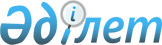 Об утверждении бюджета Акбулакского сельского округа Уалихановского района на 2022-2024 годыРешение Уалихановского районного маслихата Северо-Казахстанской области от 30 декабря 2021 года № 2-14 с
      Сноска. Вводится в действие с 01.01.2022 в соответствии с пунктом 9 настоящего решения.
      В соответствии с пунктом 2 статьи 75 Бюджетного кодекса Республики Казахстан со статьей 6 Закона Республики Казахстан "О местном государственном управлении и самоуправлении в Республике Казахстан", Уалихановский районный маслихат РЕШИЛ:
      1. Утвердить бюджет Акбулакского сельского округа Уалихановского района на 2022-2024 годы согласно приложениям 1, 2 и 3 к настоящему решению соответственно, в том числе на 2022 год в следующих объемах:
      1) доходы – 52 430,1 тысяч тенге: 
      налоговые поступления – 1 986 тысяч тенге; 
      неналоговые поступления – 155 тысяч тенге; 
      поступления от продажи основного капитала – 212 тысяч тенге;
      поступления трансфертов – 50 077,1 тысяч тенге;
      2) затраты – 53 091 тысяч тенге;
      3) чистое бюджетное кредитование – 0 тысяч тенге:
      бюджетные кредиты – 0 тысяч тенге;
      погашение бюджетных кредитов – 0 тысяч тенге;
      4) сальдо по операциям с финансовыми активами – 0 тысяч тенге:
      приобретение финансовых активов – 0 тысяч тенге;
      поступления от продажи финансовых активов государства – 0 тысяч тенге;
      5) дефицит (профицит) бюджета – - 660,9 тысяч тенге;
      6) финансирование дефицита (использование профицита) бюджета – 660,9 тысяч тенге:
      поступление займов – 0 тысяч тенге; 
      погашение займов – 0 тысяч тенге;
      используемые остатки бюджетных средств – 660,9 тысяч тенге.
      Сноска. Пункт 1 в редакции решения Уалихановского районного маслихата Северо-Казахстанской области от 15.03.2022 № 2-16 с (вводится в действие с 01.01.2022); от 13.09.2022 № 2-22 с (вводится в действие с 01.01.2022); от 21.11.2022 № 8-23 с (вводится в действие с 01.01.2022).


      2. Установить, что доходы бюджета Акбулакского сельского округа на 2022 год формируются в соответствии с Бюджетным кодексом Республики Казахстан за счет следующих налоговых поступлений:
      1) индивидуальный подоходный налог по доходам, подлежащим обложению самостоятельно физическими лицами, у которых на территории села расположено заявленное при постановке на регистрационный учет в органе государственных доходов:
      место нахождения – для индивидуального предпринимателя, частного нотариуса, частного судебного исполнителя, адвоката, профессионального медиатора;
      место жительства – для остальных физических лиц;
      2) налог на имущество физических лиц по объектам обложения данным налогом, находящимся на территории сельского округа;
      3) земельный налог на земли населенных пунктов с физических и юридических лиц по земельным участкам, находящимся на территории села;
      4) налог на транспортные средства:
      с физических лиц, место жительства которых находится на территории села;
      с юридических лиц, место нахождения которых, указываемое в их учредительных документах, располагается на территории села;
      5) плата за размещение наружной (визуальной) рекламы:
      на открытом пространстве за пределами помещений в селе;
      в полосе отвода автомобильных дорог общего пользования, проходящих через территорию сельского округа;
      на открытом пространстве за пределами помещений вне населенных пунктов и вне полосы отвода автомобильных дорог общего пользования.
      3. Установить, что доходы бюджета сельского округа формируются за счет следующих неналоговых поступлений:
      1) штрафы, налагаемые акимами сельских округов за административные правонарушения;
      2) добровольные сборы физических и юридических лиц;
      3) доходы от коммунальной собственности сельского округа (коммунальной собственности местного самоуправления):
      поступления части чистого дохода коммунальных государственных предприятий, созданных по решению аппарата акима сельского округа;
      доходы на доли участия в юридических лицах, находящиеся в коммунальной собственности сельского округа (коммунальной собственности местного самоуправления);
      доходы от аренды имущества коммунальной собственности сельского округа (коммунальной собственности местного самоуправления);
      другие доходы от коммунальной собственности сельского округа (коммунальной собственности местного самоуправления);
      4) другие неналоговые поступления в бюджет сельского округа.
      4. Деньги от продажи государственного имущества, закрепленного за государственными учреждениями, финансируемыми из бюджетов сельского округа;
      поступления от продажи земельных участков, за исключением поступлений от продажи земельных участков сельскохозяйственного назначения;
      плата за продажу права аренды земельных участков.
      5. Установить, что поступлениями трансфертов в бюджет сельского округа являются трансферты из районного бюджета.
      6. Предусмотреть бюджетные субвенции, передаваемые из районного бюджета в сельский бюджет в сумме 21 497 тысяч тенге.
      7. Учесть в сельском бюджете на 2022 год целевые трансферты из республиканского бюджета, в том числе на:
      1) повышение заработной платы отдельных категорий гражданских служащих, работников организаций, содержащихся за счет средств государственного бюджета, работников казенных предприятий;
      2) установление доплат к должностному окладу за особые условия труда в организациях культуры и архивных учреждениях управленческому и основному персоналу государственных организаций культуры и архивных учреждений.
      7-1 Учесть в сельском бюджете на 2022 год целевые трансферты из областного бюджета на обучение акима сельского округа.
      Сноска. Решение дополнено пунктом 7-1 в соответствии с решением Уалихановского районного маслихата Северо-Казахстанской области от 21.11.2022 № 8-23 с (вводится в действие с 01.01.2022).


      8. Учесть в сельском бюджете на 2022 год целевые трансферты из районного бюджета, в том числе:
      1) на содержание аппарата;
      2) на освещение улиц;
      3) на содержание клуба (центра досуга);
      4) на обеспечение функционирования автомобильных дорог;
      5) на устройство детской игровой площадки в селе Жас Улан;
      6) на ограждение баскетбольного поля села Акбулак;
      7) на освещение улиц в селе Карашилик.
      8) на разработку и изготовление технической документации на средний ремонт дорог внутри села Акбулак.
      Сноска. Пункт 8 в редакции решения Уалихановского районного маслихата Северо-Казахстанской области от 15.03.2022 № 2-16 с (вводится в действие с 01.01.2022).


      8-1. Предусмотреть в сельском бюджете расходы за счет свободных остатков бюджетных средств, сложившихся на начало финансового года в сумме 661,0 тысяч тенге, согласно приложению 4.
      Сноска. Решение дополнено пунктом 8-1 в соответствии с решением Уалихановского районного маслихата Северо-Казахстанской области от 15.03.2022 № 2-16 с (вводится в действие с 01.01.2022).


      9. Настоящее решение вводится в действие с 1 января 2022 года. Бюджет Акбулакского сельского округа Уалихановского района на 2022 год
      Сноска. Приложение 1 в редакции решения Уалихановского районного маслихата Северо-Казахстанской области от 15.03.2022 № 2-16 с (вводится в действие с 01.01.2022); от 13.09.2022 № 2-22 с (вводится в действие с 01.01.2022); от 21.11.2022 № 8-23 с (вводится в действие с 01.01.2022). Бюджет Акбулакского сельского округа Уалихановского района на 2023 год Бюджет Акбулакского сельского округа Уалихановского района на 2024 год Расходы за счет свободных остатков бюджетных средств, сложившихся на 1 января 2022 года
      Сноска. Решение дополнено приложением 4 в соответствии с решением Уалихановского районного маслихата Северо-Казахстанской области от 15.03.2022 № 2-16 с (вводится в действие с 01.01.2022).
					© 2012. РГП на ПХВ «Институт законодательства и правовой информации Республики Казахстан» Министерства юстиции Республики Казахстан
				
      Секретарь маслихата Уалихановского района 

М. Абдулов
Приложение 1к решению Уалихановскогорайонного маслихатаот 30 декабря 2021 года№ 2-14 с
Категория 
Категория 
Категория 
Наименование
Сумма, тысяч тенге
Класс 
Класс 
Наименование
Сумма, тысяч тенге
Подкласс
Наименование
Сумма, тысяч тенге
1
1
1
2
3
1) Доходы 
52430,1
1
Налоговые поступления
1986
04
Налоги на собственность
1539
1
Налоги на имущество
42,5
4
Налог на транспортные средства
1496,5
05
Внутренние налоги на товары, работы и услуги
447
3
Поступления за пользование природных и других ресурсов
447
2
Неналоговые поступления
155
01
Доходы от государственной собственности
92
5
Доходы от аренды имущества, находящегося в государственной собственности
92
04
Штрафы, пени, санкции
63
1
Прочие штрафы, пени, санкции, взыскания, налагаемые государственными учреждениям
63
3
Поступления от продажи основного капитала
212
03
Продажа земли и нематериальных активов
212
1
Продажа земли
212
4
Поступления трансфертов
50 077,1
02
Трансферты из вышестоящих органов государственного управления
50 077,1
3
Трансферты из районного (города областного значения) бюджета
50 077,1
Функциональная группа
Функциональная группа
Функциональная группа
Наименование
Сумма, тысяч тенге
Администратор бюджетных программ
Администратор бюджетных программ
Наименование
Сумма, тысяч тенге
Программа
Наименование
Сумма, тысяч тенге
1
1
1
2
3
2) Затраты
53 091
01
Государственные услуги общего характера
24 286,2
124
Аппарат акима города районного значения, села, поселка, сельского округа
24 286,2
001
Услуги по обеспечению деятельности акима города районного значения, села, поселка, сельского округа
24 286,2
07
Жилищно-коммунальное хозяйство
2670
124
Аппарат акима города районного значения, села, поселка, сельского округа
2670
008
Освещение улиц в населенных пунктах
2170
011
Благоустройство и озеленение населенных пунктов
500
08
Культура, спорт, туризм и информационное пространство
18340
124
Аппарат акима города районного значения, села, поселка, сельского округа
18340
006
Поддержка культурно-досуговой работы на местном уровне
18340
12
Транспорт и коммуникации
872
124
Аппарат акима города районного значения, села, поселка, сельского округа
872
013
Обеспечение функционирования автомобильных дорог в городах районного значения, селах, поселках, сельских округах
200
045
Капитальный и средний ремонт автомобильных дорог в городах районного значения, селах, поселках, сельских округах
672
13
Прочие 
6922,8
124
Аппарат акима города районного значения, села, поселка, сельского округа
6922,8
040
Реализация мероприятий для решения вопросов обустройства населенных пунктов в реализацию мер по содействию экономическому развитию регионов в рамках Государственной программы развития регионов до 2025 года
6922,8
3) Чистое бюджетное кредитование
0
Бюджетные кредиты
0
Категория 
Категория 
Категория 
Наименование
Сумма, тысяч тенге
Класс 
Класс 
Наименование
Сумма, тысяч тенге
Подкласс
Наименование
Сумма, тысяч тенге
5
Погашение бюджетных кредитов
0
01
Погашение бюджетных кредитов
0
1
Погашение бюджетных кредитов, выданных из государственного бюджета
0
4) Сальдо по операциям с финансовыми активами
0
Приобретение финансовых активов
0
Поступления от продажи финансовых активов государства
0
5) Дефицит (профицит) бюджета
-660,9
6) Финансирование дефицита (использование профицита) бюджета
660,9
7
Поступление займов
0
01
Внутренние государственные займы
0
2
Договоры займа
0
Функциональная группа
Функциональная группа
Функциональная группа
Наименование
Сумма, тысяч тенге
Администратор бюджетных программ
Администратор бюджетных программ
Наименование
Сумма, тысяч тенге
Программа
Наименование
Сумма, тысяч тенге
16
Погашение займов
0
Категория 
Категория 
Категория 
Наименование
Сумма, тысяч тенге
Класс 
Класс 
Наименование
Сумма, тысяч тенге
Подкласс
Наименование
Сумма, тысяч тенге
8
Используемые остатки бюджетных
средств
660,9
01
Остатки бюджетных средств
660,9
1
Свободные остатки бюджетных средств
660,9Приложение 2к решению Уалихановскогорайонного маслихатаот 30 декабря 2021 года№ 2-14 с
Категория 
Категория 
Категория 
Наименование
Сумма, тысяч тенге
Класс 
Класс 
Наименование
Сумма, тысяч тенге
Подкласс
Наименование
Сумма, тысяч тенге
1
1
1
2
3
1) Доходы 
44208
1
Налоговые поступления
5015
04
Налоги на собственность
1675
1
Налоги на имущество
59
4
Налог на транспортные средства
1616
05
Внутренние налоги на товары, работы и услуги
3340
3
Поступления за использование природных и других ресурсов
3340
2
Неналоговые поступления
61
01
Доходы от государственной собственности
61
5
Доходы от аренды имущества, находящегося в государственной собственности
61
3
Поступления от продажи основного капитала
39132
4
Поступления трансфертов
39132
02
Трансферты из вышестоящих органов государственного управления
39132
3
Трансферты из районного (города областного значения) бюджета
39132
Функциональная группа
Функциональная группа
Функциональная группа
Наименование
Сумма, тысяч тенге
Администратор бюджетных программ
Администратор бюджетных программ
Наименование
Сумма, тысяч тенге
Программа
Наименование
Сумма, тысяч тенге
1
1
1
2
3
2) Затраты
44208
01
Государственные услуги общего характера
18963
124
Аппарат акима города районного значения, села, поселка, сельского округа
18963
001
Услуги по обеспечению деятельности акима города районного значения, села, поселка, сельского округа
18963
07
Жилищно-коммунальное хозяйство
1111
124
Аппарат акима города районного значения, села, поселка, сельского округа
1111
008
Освещение улиц в населенных пунктах
606
011
Благоустройство и озеленение населенных пунктов
505
08
Культура, спорт, туризм и информационное пространство
14640
124
Аппарат акима города районного значения, села, поселка, сельского округа
14640
006
Поддержка культурно-досуговой работы на местном уровне
14640
12
Транспорт и коммуникации
404
124
Аппарат акима города районного значения, села, поселка, сельского округа
404
013
Обеспечение функционирования автомобильных дорог в городах районного значения, селах, поселках, сельских округах
404
13
Прочие 
9090
124
Аппарат акима города районного значения, села, поселка, сельского округа
9090
040
Реализация мероприятий для решения вопросов обустройства населенных пунктов в реализацию мер по содействию экономическому развитию регионов в рамках Государственной программы развития регионов до 2025 года
9090
3) Чистое бюджетное кредитование
0
Бюджетные кредиты
0
Категория 
Категория 
Категория 
Наименование
Сумма, тысяч тенге
Класс 
Класс 
Наименование
Сумма, тысяч тенге
Подкласс
Наименование
Сумма, тысяч тенге
5
Погашение бюджетных кредитов
0
01
Погашение бюджетных кредитов
0
1
Погашение бюджетных кредитов, выданных из государственного бюджета
0
4) Сальдо по операциям с финансовыми активами
0
Приобретение финансовых активов
0
Поступления от продажи финансовых активов государства
0
5) Дефицит (профицит) бюджета
0
6) Финансирование дефицита (использование профицита) бюджета
0
7
Поступление займов
0
01
Внутренние государственные займы
0
2
Договоры займа
0
Функциональная группа
Функциональная группа
Функциональная группа
Наименование
Сумма, тысяч тенге
Администратор бюджетных программ
Администратор бюджетных программ
Наименование
Сумма, тысяч тенге
Программа
Наименование
Сумма, тысяч тенге
16
Погашение займов
0
Категория 
Категория 
Категория 
Наименование
Сумма, тысяч тенге
Класс 
Класс 
Наименование
Сумма, тысяч тенге
Подкласс
Наименование
Сумма, тысяч тенге
8
Используемые остатки бюджетных
Средств
0
01
Остатки бюджетных средств
0
1
Свободные остатки бюджетных средств
0Приложение 3к решению Уалихановскогорайонного маслихатаот 30 декабря 2021 года№ 2-14 с
Категория 
Категория 
Категория 
Наименование
Сумма, тысяч тенге
Класс 
Класс 
Наименование
Сумма, тысяч тенге
Подкласс
Наименование
Сумма, тысяч тенге
1
1
1
2
3
1) Доходы 
44650
1
Налоговые поступления
5065
04
Налоги на собственность
1692
1
Налоги на имущество
60
4
Налог на транспортные средства
1632
05
Внутренние налоги на товары, работы и услуги
3373
3
Поступления за использование природных и других ресурсов
3373
2
Неналоговые поступления
62
01
Доходы от государственной собственности
62
5
Доходы от аренды имущества, находящегося в государственной собственности
62
3
Поступления от продажи основного капитала
0
4
Поступления трансфертов
39523
02
Трансферты из вышестоящих органов государственного управления
39523
3
Трансферты из районного (города областного значения) бюджета
39523
Функциональная группа
Функциональная группа
Функциональная группа
Наименование
Сумма, тысяч тенге
Администратор бюджетных программ
Администратор бюджетных программ
Наименование
Сумма, тысяч тенге
Программа
Наименование
Сумма, тысяч тенге
1
1
1
2
3
2) Затраты
44650
01
Государственные услуги общего характера
19153
124
Аппарат акима города районного значения, села, поселка, сельского округа
19153
001
Услуги по обеспечению деятельности акима города районного значения, села, поселка, сельского округа
19153
07
Жилищно-коммунальное хозяйство
1122
124
Аппарат акима города районного значения, села, поселка, сельского округа
1122
008
Освещение улиц в населенных пунктах
612
011
Благоустройство и озеленение населенных пунктов
510
08
Культура, спорт, туризм и информационное пространство
14786
124
Аппарат акима города районного значения, села, поселка, сельского округа
14786
006
Поддержка культурно-досуговой работы на местном уровне
14786
12
Транспорт и коммуникации
408
124
Аппарат акима города районного значения, села, поселка, сельского округа
408
013
Обеспечение функционирования автомобильных дорог в городах районного значения, селах, поселках, сельских округах
408
13
Прочие 
9181
124
Аппарат акима города районного значения, села, поселка, сельского округа
9181
040
Реализация мероприятий для решения вопросов обустройства населенных пунктов в реализацию мер по содействию экономическому развитию регионов в рамках Государственной программы развития регионов до 2025 года
9181
3) Чистое бюджетное кредитование
0
Бюджетные кредиты
0
Категория 
Категория 
Категория 
Наименование
Сумма, тысяч тенге
Класс 
Класс 
Наименование
Сумма, тысяч тенге
Подкласс
Наименование
Сумма, тысяч тенге
5
Погашение бюджетных кредитов
0
01
Погашение бюджетных кредитов
0
1
Погашение бюджетных кредитов, выданных из государственного бюджета
0
4) Сальдо по операциям с финансовыми активами
0
Приобретение финансовых активов
0
Поступления от продажи финансовых активов государства
0
5) Дефицит (профицит) бюджета
0
6) Финансирование дефицита (использование профицита) бюджета
0
7
Поступление займов
0
01
Внутренние государственные займы
0
2
Договоры займа
0
Функциональная группа
Функциональная группа
Функциональная группа
Наименование
Сумма, тысяч тенге
Администратор бюджетных программ
Администратор бюджетных программ
Наименование
Сумма, тысяч тенге
Программа
Наименование
Сумма, тысяч тенге
16
Погашение займов
0
Категория 
Категория 
Категория 
Наименование
Сумма, тысяч тенге
Класс 
Класс 
Наименование
Сумма, тысяч тенге
Подкласс
Наименование
Сумма, тысяч тенге
8
Используемые остатки бюджетных
Средств
0
01
Остатки бюджетных средств
0
1
Свободные остатки бюджетных средств
0Приложение 4 к решениюУалихановского районного маслихатаот 30декабря 2021 года №2-14 с
Функциональная группа
Функциональная группа
Функциональная группа
Наименование
Сумма, тысяч тенге
Администратор бюджетных программ
Администратор бюджетных программ
Наименование
Сумма, тысяч тенге
Программа
Наименование
Сумма, тысяч тенге
1
1
1
2
3
01
Государственные услуги общего характера
660,9
124
Аппарат акима города районного значения, села, поселка, сельского округа
660,9
001
Услуги по обеспечению деятельности акима города районного значения, села, поселка, сельского округа
660,9